АДМИНИСТРАЦИЯ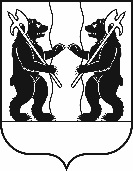 ЯРОСЛАВСКОГО МУНИЦИПАЛЬНОГО РАЙОНАП О С Т А Н О В Л Е Н И Е15.12.2021                                                                                                                              № 2798О внесении изменения в постановление Администрации ЯМР от 08.10.2019 № 1838 «Об утверждении муниципальной программы «Содействие развитию малого и среднего предпринимательства                          в Ярославском муниципальном  районе       на 2020-2022 годы»В соответствии с распоряжением Правительства Российской Федерации от 29 октября 2021 года № 3054-р, Администрация   района                                п о с т а н о в л я е т:1. Внести изменение в муниципальную программу «Содействие развитию малого и среднего предпринимательства в Ярославском муниципальном районе на 2020-2022 годы», утвержденную постановлением Администрации Ярославского муниципального района от 08.10.2019 № 1838, согласно приложению.2. Опубликовать постановление в газете «Ярославский агрокурьер». 3. Постановление вступает в силу со дня официального опубликования.Глава Ярославского муниципального района                                                               Н.В. ЗолотниковПРИЛОЖЕНИЕк постановлениюАдминистрации ЯМРИзменение в муниципальную программу«Содействие развитию малого и среднего предпринимательства в Ярославском муниципальном  районе на 2020-2022 годы»1. Внести в подпрограмму «Развитие субъектов малого и среднего предпринимательства Ярославского муниципального района на 2020-2022 годы» (приложение) изменение, изложив  задачу 1 в разделе 3 «Перечень и описание программных мероприятий подпрограммы» в следующей редакции:№п/пНаименование мероприятияНаименование мероприятияСрок исполнениямероприятия,годыИсполнители мероприятияИсточник финансированияВсегоОбъём финансирования   (тыс. руб.) Объём финансирования   (тыс. руб.) Объём финансирования   (тыс. руб.) №п/пНаименование мероприятияНаименование мероприятияСрок исполнениямероприятия,годыИсполнители мероприятияИсточник финансированияВсего2020202120221223456789Цель - Оказание содействия развитию субъектов малого и среднего  предпринимательства. Формирование благоприятных условий для развития СМиСП, способствующих увеличению вклада СМиСП в экономику Ярославского районаЦель - Оказание содействия развитию субъектов малого и среднего  предпринимательства. Формирование благоприятных условий для развития СМиСП, способствующих увеличению вклада СМиСП в экономику Ярославского районаЦель - Оказание содействия развитию субъектов малого и среднего  предпринимательства. Формирование благоприятных условий для развития СМиСП, способствующих увеличению вклада СМиСП в экономику Ярославского районаЦель - Оказание содействия развитию субъектов малого и среднего  предпринимательства. Формирование благоприятных условий для развития СМиСП, способствующих увеличению вклада СМиСП в экономику Ярославского районаЦель - Оказание содействия развитию субъектов малого и среднего  предпринимательства. Формирование благоприятных условий для развития СМиСП, способствующих увеличению вклада СМиСП в экономику Ярославского районаЦель - Оказание содействия развитию субъектов малого и среднего  предпринимательства. Формирование благоприятных условий для развития СМиСП, способствующих увеличению вклада СМиСП в экономику Ярославского районаЦель - Оказание содействия развитию субъектов малого и среднего  предпринимательства. Формирование благоприятных условий для развития СМиСП, способствующих увеличению вклада СМиСП в экономику Ярославского районаЦель - Оказание содействия развитию субъектов малого и среднего  предпринимательства. Формирование благоприятных условий для развития СМиСП, способствующих увеличению вклада СМиСП в экономику Ярославского районаЦель - Оказание содействия развитию субъектов малого и среднего  предпринимательства. Формирование благоприятных условий для развития СМиСП, способствующих увеличению вклада СМиСП в экономику Ярославского районаЦель - Оказание содействия развитию субъектов малого и среднего  предпринимательства. Формирование благоприятных условий для развития СМиСП, способствующих увеличению вклада СМиСП в экономику Ярославского районаЗадача 1. Популяризация роли предпринимательства, информационная, консультационная и организационная поддержка субъектов малого и среднего предпринимательстваЗадача 1. Популяризация роли предпринимательства, информационная, консультационная и организационная поддержка субъектов малого и среднего предпринимательстваЗадача 1. Популяризация роли предпринимательства, информационная, консультационная и организационная поддержка субъектов малого и среднего предпринимательстваЗадача 1. Популяризация роли предпринимательства, информационная, консультационная и организационная поддержка субъектов малого и среднего предпринимательстваЗадача 1. Популяризация роли предпринимательства, информационная, консультационная и организационная поддержка субъектов малого и среднего предпринимательстваЗадача 1. Популяризация роли предпринимательства, информационная, консультационная и организационная поддержка субъектов малого и среднего предпринимательстваЗадача 1. Популяризация роли предпринимательства, информационная, консультационная и организационная поддержка субъектов малого и среднего предпринимательстваЗадача 1. Популяризация роли предпринимательства, информационная, консультационная и организационная поддержка субъектов малого и среднего предпринимательстваЗадача 1. Популяризация роли предпринимательства, информационная, консультационная и организационная поддержка субъектов малого и среднего предпринимательстваЗадача 1. Популяризация роли предпринимательства, информационная, консультационная и организационная поддержка субъектов малого и среднего предпринимательства1.1.1.1.Проведение мероприятий, связанных с поддержкой предпринимательства: конференций, семинаров, «круглых столов», заседаний КСМиСП,  дней предпринимателя и т.п.2020-2022УФиСЭРМестныйбюджет90,030,030,030,01.2.1.2.Освещение и популяризация деятельности  СМиСП,  форм государственной поддержки, развитие механизма и способов информирования СМиСП2020-2022УФиСЭР1.3.1.3.Организация участия СМиСП Ярославского муниципального района  в проводимых Правительством ЯО мероприятиях по вопросам  деятельности малого и среднего предпринимательства2020-2022УФиСЭР1.4.1.4.Оказание информационного содействия субъектам малого и среднего предпринимательства в области развития и поддержки социального предпринимательства2020-2022УФиСЭРИТОГО по задаче 1Местныйбюджет90,030,030,030,0